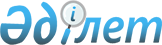 О внесении изменений в решение Шалкарского районного маслихата от 27 декабря 2021 года № 154 "Об утверждении Шалкарского городского бюджета на 2022-2024 годы"Решение Шалкарского районного маслихата Актюбинской области от 14 сентября 2022 года № 286
      Шалкарский районный маслихат РЕШИЛ:
      1. Внести в решение Шалкарского районного маслихата от 27 декабря 2021 года № 154 "Об утверждении Шалкарского городского бюджета на 2022-2024 годы" следующие изменения:
      пункт 1 изложить в новой редакции:
      "1. Утвердить бюджет Шалкарского городского бюджета на 2022-2024 годы согласно приложениям 1, 2 и 3 соответственно, в том числе на 2022 год в следующих объемах:
      1) доходы – 687301,4 тысяч тенге, в том числе:
      налоговые поступления - 103123,0 тысяч тенге;
      неналоговые поступления – 677,0 тысяч тенге;
      поступления от продажи основного капитала – 16200,0 тысяч тенге;
      поступления трансфертов - 567301,4 тысяч тенге;
      2) затраты - 690490,5 тысяч тенге;
      3) чистое бюджетное кредитование - 0 тенге, в том числе:
      бюджетные кредиты - 0 тенге;
      погашение бюджетных кредитов - 0 тенге;
      4) сальдо по операциям с финансовыми активами – 0 тенге, в том числе:
      приобретение финансовых активов – 0 тенге;
      поступления от продажи финансовых активов – 0 тенге;
      5) дефицит (профицит) бюджета - -3189,1 тысяч тенге;
      6) финансирование дефицита (использование профицита) бюджета – 3189,1 тысяч тенге, в том числе:
      поступления займов –0 тенге;
      погашение займов – 0 тенге;
      используемые остатки бюджетных средств – 3189,1 тысяч тенге.";
      пункт 7 изложить в новой редакции:
      "7. Учесть в городском бюджете на 2022 год поступление текущего целевого трансферта из районного бюджета на благоустройство города в сумме 336460,4 тысяч тенге.
      Распределение суммы текущего целевого трансферта определяется на основании решения акима города Шалкар.";
      приложение 1 к указанному решению изложить в новой редакции согласно приложению к настоящему решению.
      2. Настоящее решение вводится в действие с 1 января 2022 года. Шалкарский городской бюджет на 2022 год
					© 2012. РГП на ПХВ «Институт законодательства и правовой информации Республики Казахстан» Министерства юстиции Республики Казахстан
				
      Исполняющий обязанности секретаря Шалкарского районного маслихата 

С. Жоламанов
Приложение к решению Шалкарского районного маслихата от 14 сентября 2022 года № 286Приложение 1 к решению Шалкарского районного маслихата от 27 декабря 2021 года № 154
Категория
Категория
Категория
Категория
Категория
сумма, тысяч тенге
Класс
Класс
Класс
Класс
сумма, тысяч тенге
Подкласс
Подкласс
Подкласс
сумма, тысяч тенге
Наименование
Наименование
сумма, тысяч тенге
I. Доходы
I. Доходы
687301,4
1
Налоговые поступления
Налоговые поступления
103123,0
01
Подоходный налог
Подоходный налог
15000,0
2
Индивидуальный подоходный налог
Индивидуальный подоходный налог
15000,0
04
Налоги на собственность
Налоги на собственность
68343,0
1
Налоги на имущество
Налоги на имущество
2572,0
3
Земельный налог
Земельный налог
3767,0
4
Налог на транспортные средства
Налог на транспортные средства
62004,0
05
Внутренние налоги на товары, работы и услуги
Внутренние налоги на товары, работы и услуги
19780,0
3
Доходы от использования природных и иных ресурсов
Доходы от использования природных и иных ресурсов
19655,0
4
Сборы за ведение предпринимательской и профессиональной деятельности
Сборы за ведение предпринимательской и профессиональной деятельности
125,0
2
Неналоговые поступления
Неналоговые поступления
677,0
06
Доходы от государственной собственности
Доходы от государственной собственности
677,0
1
Другие неналоговые поступления в местный бюджет
Другие неналоговые поступления в местный бюджет
677,0
3
Доходы от продажи основного капитала
Доходы от продажи основного капитала
16200,0
03
Продажа земли и материальных активов
Продажа земли и материальных активов
16200,0
1
Продажа земли
Продажа земли
15000,0
2
Продажа нематериальных активов
Продажа нематериальных активов
1200,0
4
Поступления трансфертов
Поступления трансфертов
567301,4
02
Трансферты из вышестоящих органов государственного управления
Трансферты из вышестоящих органов государственного управления
567301,4
3
Трансферты из районного (города областного значения) бюджета
Трансферты из районного (города областного значения) бюджета
567301,4
II. Затраты
II. Затраты
II. Затраты
II. Затраты
II. Затраты
690490,5
01
Государственные услуги общего характера
95743,0
1
Представительные, исполнительные и другие органы, выполняющие общие функции государственного управления
95743,0
124
Аппарат акима города районного значения, села, поселка, сельского округа
95743,0
001
Услуги по обеспечению деятельности акима города районного значения, села, поселка, сельского округа
95743,0
07
Жилищно-коммунальное хозяйство
203270,0
01
Жилищно-коммунальное хозяйство
7,0
124
Аппарат акима города районного значения, села, поселка, сельского округа
7,0
007
Организация сохранения государственного жилищного фонда города районного значения, села, поселка, сельского округа
7,0
3
Благоустройство населенных пунктов
203263,0
124
Аппарат акима города районного значения, села, поселка, сельского округа
203263,0
008
Освещение улиц в населенных пунктах
32508,0
009
Обеспечение санитарии населенных пунктов
4237,0
011
Благоустройство и озеленение населенных пунктов
166518,0
12
Транспорт и коммуникации
391476,4
1
Автомобильный транспорт
391476,4
124
Аппарат акима города районного значения, села, поселка, сельского округа
391476,4
013
Обеспечение функционирования автомобильных дорог в городах районного значения, поселках, селах, сельских округах
12800,0
045
Капитальный и средний ремонт автомобильных дорог в городах районного значения, поселках, селах, сельских округах
378676,4
15
Трансферты
1,1
1
Трансферты
1,1
124
Аппарат акима города районного значения, села, поселка, сельского округа
1,1
048
Возврат неиспользованных (недоиспользованных) целевых трансфертов
1,1
III. Дефицит (профицит) бюджета
-3189,1
IV. Финансирование дефицита (использование профицита) бюджета
3189,1
8
Используемые остатки бюджетных средств
3189,1
01
Остатки бюджетных средств
3189,1
1
Свободные остатки бюджетных средств
3189,1